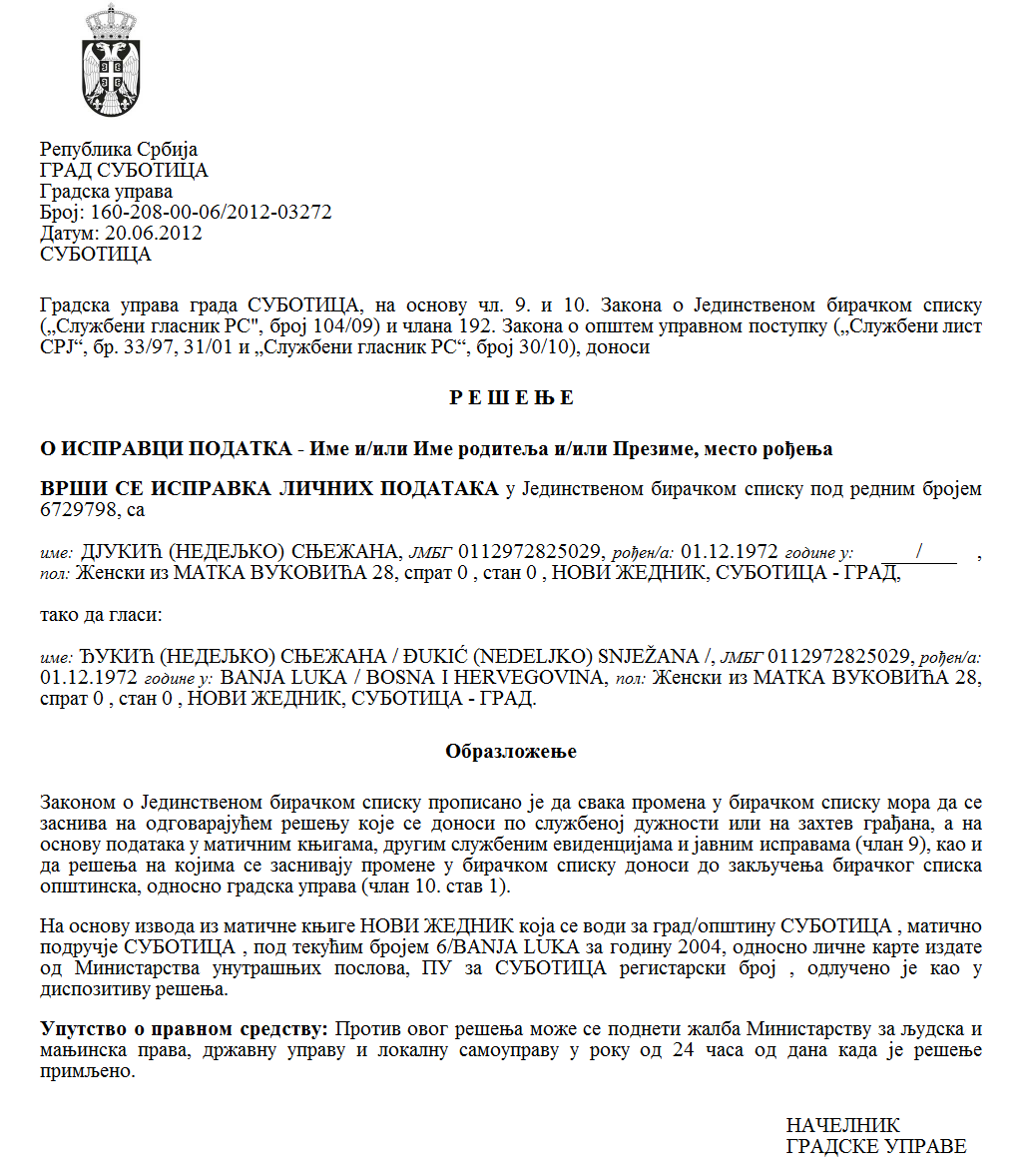 SZERB KÖZTÁRSASÁGVAJDASÁG AUTONÓM TARTOMÁNYZENTA KÖZSÉG Pályázati bizottság az egyesületek  éves programjai részének finanszírozására,  amelyek Zenta község számára közérdekű programokat  valósítanak meg,   a bérleti díj  és  más állandó költségek lefedésére a 2023-as évbenSzám: 361-6/2023-IIKelt 2023. augusztus 16-ánZ e n t a Az  egyesületek által    a  közérdekű  programok   serkentésére  az eszközökről vagy a hiányzó eszközök részének   a  finanszírozásáról szóló  Kormányrendelet (az SZK Hivatalos Közlönye,  16/2018. sz.) 9. szakasza, az egyesületek által a közérdekű programokra a serkentő eszközök, vagy az eszközök hiányzó része odaítélésének eljárásáról és  ellenőrzéséről szóló rendelet (Zenta Község Hivatalos Lapja,  31/2021. sz.) 17. szakasza alapján, a pályázati bizottság az egyesületek éves programjai részének finanszírozására, amelyek Zenta község számára közérdekű programokat valósítanak meg, a bérleti díj  és  más állandó költségek lefedésére a 2023-as évben a 2023. augusztus  16-án tartott  ülésén megállapítjaÉRTÉKELÉSI ÉS RANGSOROLÁSI  JEGYZÉKETA  NYILVÁNOS PÁLYÁZATRA BENYÚJTOTT  AZ EGYESÜLETEK  ÉVES PROGRAMJAI RÉSZÉNEK FINANSZÍROZÁSÁRA, AMELYEK  ZENTA KÖZSÉG SZÁMÁRA  KÖZÉRDEKŰ  PROGRAMOKAT VALÓSÍTANAK  MEG, A BÉRLETI DÍJ ÉS MÁS ÁLLANDÓ KÖLTSÉGEK LEFEDÉSÉRE  A  2023-AS ÉVBENÉRTÉKELT  ÉS  RANGSOROLT PROGRAMOK: Összhangban a  jelen pályázat megvalósítására  biztosított eszközökkel,   társfinanszírozásra  javasoljuk  az  egyesületek programjait  az  1. sorszámtól  a  16. sorszámmal bezárólag. A pályázat résztvevői jogosultak a betekintésre a benyújtott jelentkezéseket és a csatolt dokumentációt illetően a ranglista közzétételétől számított három napon belül. A ranglistára a pályázat résztvevői jogosultak a fellebbezésre, annak közzétételétől számított nyolc napon belül.  A fellebbezéseket  ajánlott posta útján  vagy közvetlenül a  helyi önkormányzati egység iktatója útján kell benyújtani Zenta  község  polgármesterének a következő címre: 24400 Zenta,  Fő tér  1,  a  megjelöléssel „FELLEBBEZÉS  a nyilvános pályázat  kapcsán  az egyesületek éves programjai részének finanszírozására, amelyek Zenta község számára közérdekű programokat valósítanak meg, a bérleti díj  és  más állandó költségek lefedésére a 2023-as évben“A bizottság elnöke 				_____________________				(Matykó Árpád) 				A bizottság tagjai (akik részt vettek a munkában) 				__________________________				(Pásztor Mária) 										___________________________				(Tóth Vásárhelyi Jenő) Sorszám A jelentkezés átvételének kelte Az egyesület neve ProgramnévProgramérték (az eszközök javasolt összege)12023.03.02Удружење „Пронађи осмех“Találd meg a mosolyt EgyesületAz egyesület bérleti díjai és egyéb költségei a 2023. évben25.000,0022023.03.02.Удружење за заштиту животне средине FLOV-E.R.FLOVER-E.R. Környezetvédelmi EgyesületAz egyesület bérleti díjai és egyéb költségei a 2023. évben25.000,0032023.03.02.Удружење за неговање народних обичаја „Тавирожа“„Tavirózsa” Hagyományápoló EgyesületAz egyesület bérleti díjai és egyéb költségei a 2023. évben80.000,0042023.03.02.Удружење пензионера – Трећа генерацијаNyugdíjasok Egyesülete  - Harmadik GenerációAz egyesület bérleti díjai és egyéb költségei a 2023. évben80.000,0052023.03.02.Општинска организација народне технике – СентаA Népi Technika Községi Szervezete – ZentaAz egyesület bérleti díjai és egyéb költségei a 2023. évben315.000,0062023.03.02.Ловачко удружење „Сента“Zentai VadásztársaságAz egyesület bérleti díjai és egyéb költségei a 2023. évben80.000,0072023.02.03.Омладинска организација Торњош-ТорњошTornyosi Ifjúsági Szervezet – TornyosAz egyesület bérleti díjai és egyéb költségei a 2023. évben15.000,0082023.03.06. Удружење  грађана  „Панон Феникс“ Торњош„Pannon Phoenix“ Polgárok Egyesülete TornyosAz egyesület bérleti díjai és egyéb költségei a 2023. évben25.000,0092023.03.07. Коњички и фијакерски клуб „Вилењак” Сента„Táltos” Lovas és Fiákeros Klub ZentaAz egyesület bérleti díjai és egyéb költségei a 2023. évben90.000,00102023.03.10.Клуб мама и беба – СентаZentai Baba – mama klubAz egyesület bérleti díjai és egyéb költségei a 2023. évben40.000,00112023.03.10.Савез инвалида рада Војводине Општинска организација Сента Vajdasági Munkarokkantak Szövetsége Zenta Község Munkarokkantak  EgyesületeAz egyesület bérleti díjai és egyéb költségei a 2023. évben90.000,00122023.03.09Заједница „Брачни викенд“ Војводина Сента“Házas Hétvége Közösség – Vajdaság” ZentaAz egyesület bérleti díjai és egyéb költségei a 2023. évben25.000,00132023.03.09.Радио клуб „Сента“Rádió Klub „Zenta“Az egyesület bérleti díjai és egyéb költségei a 2023. évben50.000,00142023.03.13.Мото Клуb “Зинтхарев„ СентаZyntharew  Motoros Klub ZentaAz egyesület bérleti díjai és egyéb költségei a 2023. évben30.000,00152023.03.23.Центар за заштиту потрошача СентаZentai FogyasztóvédelmiAz egyesület bérleti díjai és egyéb költségei a 2023. évben50.000,00162023.03.23.Опште удружење самосталних предузетника СентаZentai Önálló Vállalkozók Általános EgyesületeAz egyesület bérleti díjai és egyéb költségei a 2023. évben80.000,00